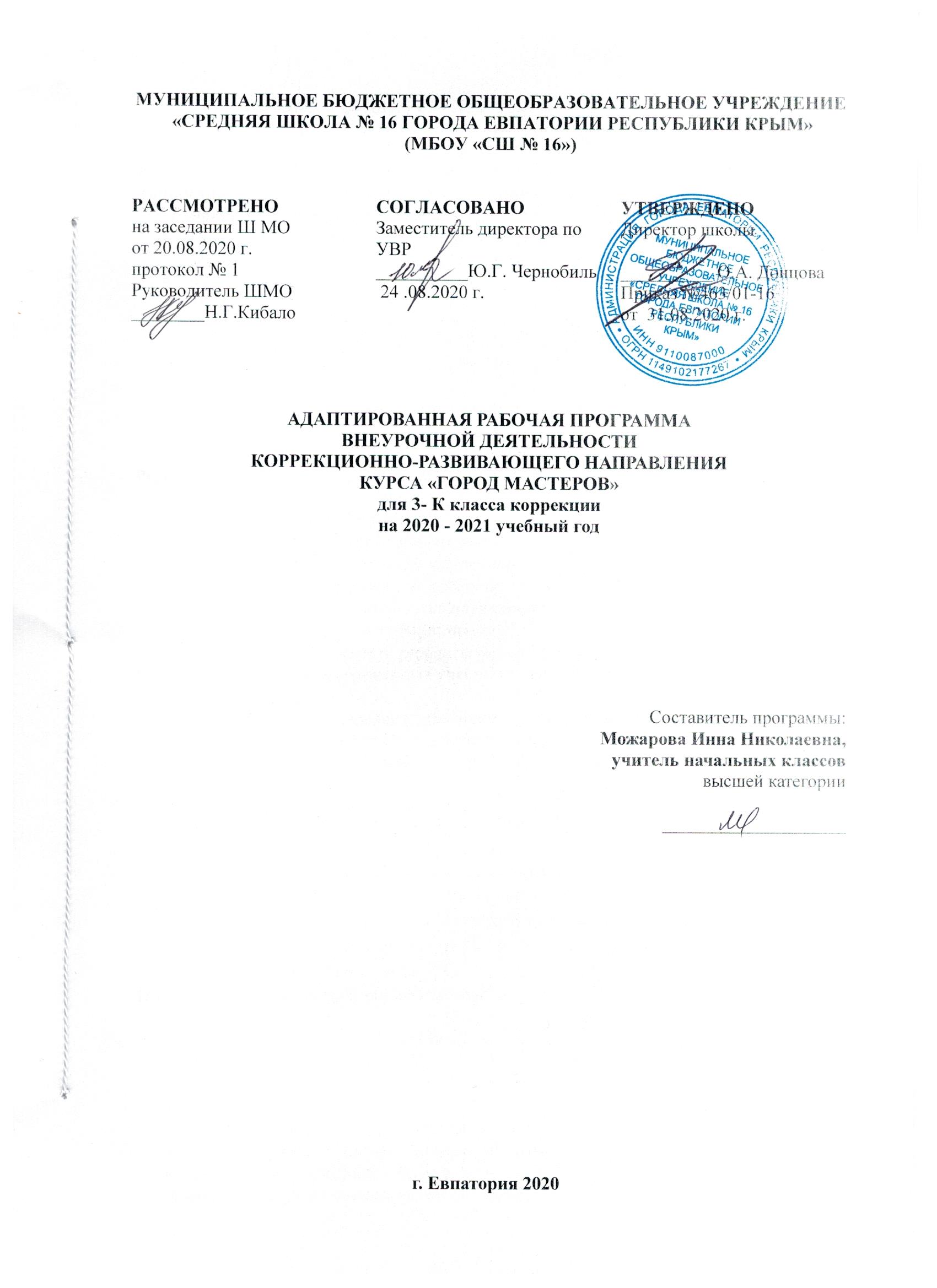                         ПЛАНИРУЕМЫЕ РЕЗУЛЬТАТЫ ИЗУЧЕНИЯ КУРСА             В результате изучения курса «Город мастеров» на уровне начального общего образования у выпускников будут сформированы личностные, познавательные коммуникативные универсальные учебные действия как основа умения учиться.Личностные универсальные учебные действия       У учащихся будут сформированы:Интерес к новым видам прикладного творчества, к новым способам самовыражения;познавательный интерес к новым способам исследования технологий и материалов;адекватное понимание причин успешности/неуспешности творческой деятельности.       Учащиеся  получат возможность для формирования:Внутренней позиции на уровне понимания необходимости творческой деятельности, как одного из средств самовыражения в социальной жизни;выраженной познавательной мотивации;устойчивого интереса к новым способам познания.Регулятивные универсальные учебные действия       Учащиеся научатся:Планировать свои действия;осуществлять итоговый и пошаговый контроль;адекватно воспринимать оценку учителя;различать способ и результат действия.        Учащиеся получат возможность научиться:Проявлять познавательную инициативу;самостоятельно находить варианты решения творческой задачи.Коммуникативные универсальные учебные действия       Учащиеся смогут:Допускать существование различных точек зрения и различных вариантов выполнения поставленной творческой задачи;учитывать разные мнения, стремиться к координации при выполнении коллективных работ;формулировать собственное мнение и позицию;договариваться, приходить к общему решению;соблюдать корректность в высказываниях;        Учащиеся получат возможность научиться:Учитывать разные мнения и обосновывать свою позицию;владеть монологической и диалогической формой речи;осуществлять взаимный контроль и оказывать партнёрам в сотрудничестве необходимую взаимопомощь.Познавательные универсальные учебные действия      Учащиеся научатся:Осуществлять поиск нужной информации для выполнения художественной задачи с использованием учебной и дополнительной литературы;анализировать объекты, выделять главное;осуществлять синтез ;проводить сравнение и  классификацию; устанавливать причинно-следственные связи;строить рассуждения об объекте.       Учащиеся получат возможность научиться:Осуществлять расширенный поиск информации в соответствии с исследовательской задачей с использованием ресурсов библиотек и сети Интернет;осознанно строить сообщения в различных формах;использовать методы и приёмы художественно-творческой деятельности в повседневной жизни.В результате занятий по предложенной программе учащиеся получат возможность:Развивать образное мышление, воображение, интеллект, фантазию, техническое мышление, творческие способности;расширять знания и представления о традиционных и современных материалах для прикладного творчества;использовать ранее изученные приёмы в новых комбинациях и сочетаниях;совершенствовать навыки трудовой деятельности в коллективе;оказывать посильную помощь в оформлении класса, школы, своего жилища;достичь оптимального для каждого уровня развития;сформировать навыки работы с информацией.СОДЕРЖАНИЕ КУРСА1. Мастерская игротеки (3 ч)    Изготовление поделок из подручных материалов.2. Мастерская лепки (2 ч)     Лепка из пластилина и солёного теста.3. Мастерская кукольного театра (5 ч)    Изготовление кукол из ниток, из картона и бумаги, из деревянных ложек и вилок, из пластика,        из пластилина.4. Мастерская Деда Мороза (4 ч)    Изготовление новогодних игрушек из цветной бумаги, гофрированного и цветного картона.5. Мастерская коллекции идей (3 ч)    Изготовление аппликаций, игрушек с подвижными деталями из картона и цветной бумаги.6. Мастерская дизайна (11 ч)    Украшение картонных коробок цветной бумагой, природным материалом; украшения в быту из       бумаги, ткани; украшения из природного материала; украшение цветочного горшка крупой;     изготовление декоративных панно; украшение из ниток и ткани.7. Мастерская изонити (3 ч)    Изготовление декоративных композиций из ниток.8. Мастерская конструирования и моделирования (3 ч)    Изготовление игрушек из пластиковых упаковок-капсул, модели из картона.ТЕМАТИЧЕСКОЕ ПЛАНИРОВАНИЕКАЛЕНДАРНО-ТЕМАТИЧЕСКОЕ ПЛАНИРОВАНИЕ№ раздела и темыНаименование разделов и темКол-во часов№ раздела и темыНаименование разделов и темКол-во часов1Мастерская игротеки (6 ч)3 ч.2Мастерская лепки (4 ч)2 ч.3Мастерская кукольного театра (10 ч)5 ч.4Мастерская Деда Мороза (8 ч)4 ч. 5Мастерская коллекции идей (6 ч)3 ч.6Мастерская дизайна (22 ч)11 ч.7Мастерская изонити (6 ч)3 ч.8Мастерская конструирования и моделирования (6 ч)3 ч.Итого34 ч.№ п/п№ п/п№ п/п№ п/пДатаДатаТема урокапланфактфактфактПланфактТема урока1. Мастерская игротеки (3 ч)1. Мастерская игротеки (3 ч)1. Мастерская игротеки (3 ч)1. Мастерская игротеки (3 ч)1. Мастерская игротеки (3 ч)1. Мастерская игротеки (3 ч)1. Мастерская игротеки (3 ч)1.1.01.09.01.09.Волчки из картона. ТБ2.2.08.0908.09Мини-гольф из цветного картона. Вырезание деталей. ТБ3.3.15.0915.09Поделки из подручных материалов. ТБ2. Мастерская лепки (2 ч)2. Мастерская лепки (2 ч)2. Мастерская лепки (2 ч)2. Мастерская лепки (2 ч)2. Мастерская лепки (2 ч)2. Мастерская лепки (2 ч)2. Мастерская лепки (2 ч)4.4.22.0922.09Лепка магнитов из пластилина. Овощи. ТБ5.5.29.0929.09Лепка магнитов из солёного теста. Насекомые. ТБ3. Мастерская кукольного театра (5 ч)3. Мастерская кукольного театра (5 ч)3. Мастерская кукольного театра (5 ч)3. Мастерская кукольного театра (5 ч)3. Мастерская кукольного театра (5 ч)3. Мастерская кукольного театра (5 ч)3. Мастерская кукольного театра (5 ч)6.6.06.1006.10Куклы из сукна. ТБ7.7.13.1013.10Куклы из воздушных шаров. ТБ8.8.20.1020.10Куклы из пластиковых вилок. ТБ9.9.27.1027.10Куклы из картона. ТБ10.10.10.1110.11Куклы из картона и цветной бумаги. ТБ4. Мастерская Деда Мороза (4 ч)4. Мастерская Деда Мороза (4 ч)4. Мастерская Деда Мороза (4 ч)4. Мастерская Деда Мороза (4 ч)4. Мастерская Деда Мороза (4 ч)4. Мастерская Деда Мороза (4 ч)4. Мастерская Деда Мороза (4 ч)11.11.17.1117.11Новогодние игрушки из цветной бумаги. Объемные шары. ТБ12.12.24.1124.11Новогодние игрушки из цветной бумаги. Дед Мороз. ТБ13.13.01.1201.12Новогодние игрушки из цветной бумаги. Снегурочка. ТБ14.14.08.1208.12Игрушки из цветного картона. Ангелок. ТБ5. Мастерская коллекции идей (3 ч)5. Мастерская коллекции идей (3 ч)5. Мастерская коллекции идей (3 ч)5. Мастерская коллекции идей (3 ч)5. Мастерская коллекции идей (3 ч)5. Мастерская коллекции идей (3 ч)5. Мастерская коллекции идей (3 ч)15.15.15.1215.12Аппликация из гофрированного картона. Лесная красавица. ТБ16.16.22.1222.12Игрушки с подвижными деталями. Курочки. ТБ17.17.29.1229.12Игрушки с подвижными деталями. Мужик и медведь. ТБ6. Мастерская дизайна (11 ч)6. Мастерская дизайна (11 ч)6. Мастерская дизайна (11 ч)6. Мастерская дизайна (11 ч)6. Мастерская дизайна (11 ч)6. Мастерская дизайна (11 ч)6. Мастерская дизайна (11 ч)18.18.12.0112.01Украшение картонных коробок цветной бумагой. ТБ19.19.19.0119.01Украшение картонных коробок аппликацией из засушенных листьев. ТБ20.20.26.0126.01Украшение картонных рамок цветной бумагой. ТБ21.21.02.0202.02Украшение картонных рамок цветными пуговицами. ТБ22.22.09.0209.02Декоративное панно из гофрированного картона. ТБ23.23.16.0216.02Украшение цветочных горшков переводными картинками. ТБ24.24.02.0302.03Украшение цветочных горшков атласными лентами. ТБ25.25.09.0309.03Упаковки для подарков из гофрированной бумаги. ТБ26.26.16.0316.03Упаковки для подарков из цветного картона. ТБ27.27.30.0330.03Украшения из ниток. ТБ28.28.06.0406.04Украшения из пуговиц и лент. ТБ7. Мастерская изонити (3 ч)7. Мастерская изонити (3 ч)7. Мастерская изонити (3 ч)7. Мастерская изонити (3 ч)7. Мастерская изонити (3 ч)7. Мастерская изонити (3 ч)7. Мастерская изонити (3 ч)29.29.13.0413.04Декоративная композиция из ниток. Узор. ТБ30.30.20.0420.04Декоративная абстрактная композиция из ниток.  ТБ31.31.27.0427.04Декоративная цветочная композиция из ниток.   ТБ8. Мастерская конструирования и моделирования (3 ч)8. Мастерская конструирования и моделирования (3 ч)8. Мастерская конструирования и моделирования (3 ч)8. Мастерская конструирования и моделирования (3 ч)8. Мастерская конструирования и моделирования (3 ч)8. Мастерская конструирования и моделирования (3 ч)8. Мастерская конструирования и моделирования (3 ч)32.32.04.0504.05Технические модели из гофрированного упаковочного картона.ТБ33.33.11.0511.05Игрушки из пластиковых упаковок-капсул. ТБ34.34.18.0518.05Игрушки из поролона. ТБ35.35.25.0525.05Что узнали, чему научились. Выставка работ. 